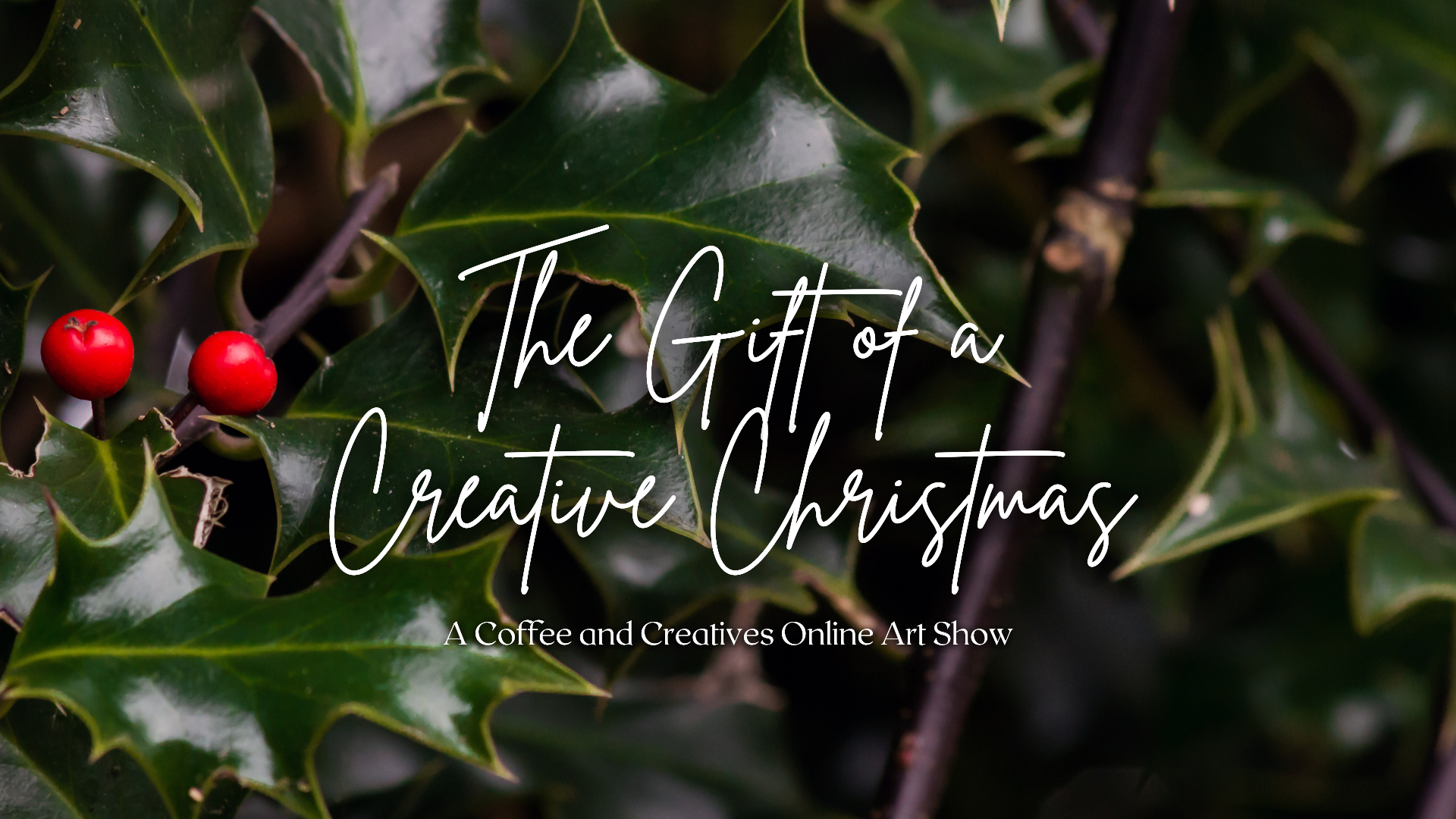 Artist InformationFirst Name: _________________________________  Last Name: _________________________________  Website and/or Social Media Handle: __________________________________  Artist Statement (maximum of 250 words): ________________________________________________________________________________________________________________________________________________________________________________________________________________________________________________________________Artist Bio (maximum of 250 words):  ________________________________________________________________	________________________________________________________________	________________________________________________________________	________________________________________________________________	________________________________________________________________Artwork Information*You may submit up to three Artwork #1Title: _________________________________  Year of completion: _________________________________  Medium/type of art: _________________________________  Artwork #2Title: _________________________________  Year of completion: _________________________________  Medium/type of art: _________________________________  Artwork #3Title: _________________________________  Year of completion: _________________________________  Medium/type of art: _________________________________  Submission Fee Information*$10 must be sent via PayPal to coffeeandcreativesproject@gmail.com by December 18, 2021. The email that the submission fee was sent through on PayPal (we will verify payments after December 18, 2021): _________________________________  Submitting to the ContestEmail this form and your artwork to coffeeandcreativesproject@gmail.com.Send $10 to coffeeandcreativesproject@gmail.com through PayPal.  If you have any questions or concerns, feel free to contact us at coffeeandcreativesproject@gmail.com. 